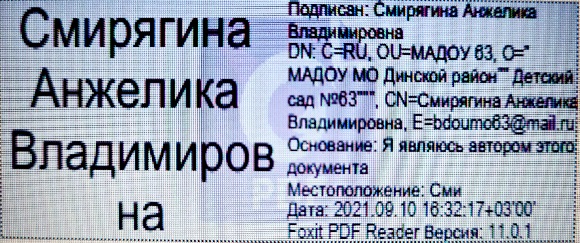 Анализ результатов повышения профессионального мастерства педагогов за 2020-2021г.В своей работе в 2020-2021 учебном году педагогический коллектив работал по Основной общеобразовательной программе МАДОУ МО Динской район «Детский сад № 63», примерной образовательной программе дошкольного образования «Детство», с учётом целей и задач ФГОС ДО. В этом году были поставлены задачи:1.	Формировать экологическую компетенцию дошкольников посредством ознакомления с природой родного края через различные виды образовательной деятельности.2.	Совершенствовать работу по обеспечению психолого-педагогической поддержки родителей (законных представителей) в вопросах развития и образования детей.3.	Формирование представления детей дошкольного возраста о профессиях взрослых посредством игровой деятельности (ранняя профориентация). В детском саду в течение года прошли смотры- конкурсы; семинары-практикумы; мастер-классы; педагогические советы; тренинги; выставки; открытые показы и т.д. в соответствии с годовым планом.  В мероприятиях участвовали все педагоги. В этом году было запланировано 10 открытых показов. Все запланированные открытые показы прошли на высоком уровне. Педагоги показали свое мастерство и квалификацию.В течении года прошли мероприятия для педагогов: 1 круглый стол, 2 семинара-практикума, 1 теоретический семинар, 1 тренинг, 1 мастер-класс, 1 тест.С детьми педагогами проводились музыкальные, физкультурные праздники, праздники в бассейне, тематические развлечения, мероприятия посвященные безопасности и ПДД, недели здоровья, цикл занятий «Защитим свой организм», «Профессиональные гостиные», выставки и др.Все педагоги к подготовке мероприятий отнеслись добросовестно и показали достаточный уровень педагогического мастерства.Воспитатели ДОУ участвовали в РМО на муниципальном уровне: Великохацкая Д.И, Грабко Л.В., Цеханова С.С., Куприкова Т.М.В течение года педагоги ДОУ участвовали в конкурсах различного уровня. Чуприна Светлана Владимировна, муниципальный методический конкурс педагогов ДОО «Мой лучший урок»; победительБурчиева Тамара Николаевна, муниципальный методический конкурс педагогов ДОО «Мой лучший урок»; призерГусарова Светлана Владимировна, муниципальный методический конкурс педагогов ДОО «Мой лучший урок»; лауреатВеликохацкая Дарья Ивановна, муниципальный методический конкурс педагогов ДОО «Мой лучший урок»; лауреатЧуприна Светлана Владимировна, Всероссийский конкурс детско-юношеского творчества по пожарной безопасности «Неопалимая купина»; призерГусарова Светлана Владимировна, Всероссийский конкурс детско-юношеского творчества по пожарной безопасности «Неопалимая купина»; призерГрабко Лариса Владимировна, Всероссийский конкурс детско-юношеского творчества по пожарной безопасности «Неопалимая купина»; лауреатБурчиева Тамара Николаевна, Всероссийский конкурс детско-юношеского творчества по пожарной безопасности «Неопалимая купина»; лауреатМасыч Светлана Владимировна, Всероссийский конкурс детско-юношеского творчества по пожарной безопасности «Неопалимая купина»; лауреатХмелевская Наталья Александровна, муниципальный этап краевого конкурса «Читающая мама-читающая страна»; призерПриняли участие в концерте посвященному Великой Отечественной Войне станицы Новотитаровской – педагоги Мельник А.О., Хмелевская Н.А., Заливацкая Т.В.   Аттестовались на первую категорию 1 педагог, на высшую 2 педагога, на соответствие занимаемой должности 1 педагог. Ежемесячно проводился анализ методической, образовательной работы в группах, в ДОУ, выделялись текущие проблемы, намечались пути их решения, разрабатывался план организационно - методической работы на месяц.В течении года прошли педагогические советы в соответствии с годовыми задачами: установочный; педагогический совет «От разнообразия форм к качеству воспитания» (экологическое воспитание); Педагогический совет- семинар «Современные технологии построения партнерских взаимоотношений семьи и ДОУ»; Педагогический совет «Изучение работы педагогического коллектива по проблеме ранней профориентации дошкольников»; итоговый.   На педагогических советах поднимались вопросы: по реализации ФГОС ДО в ДОУ; анализ программно–методического обеспечения, условия, системы мониторинга достижений детьми планируемых результатов освоения реализуемой программы ДОУ; по систематизации методического материала и методических рекомендаций у воспитателей и специалистов в соответствии с инновациями; по разработке мониторинга качества освоения программы, по ведению документации педагогами (календарное, комплексно – тематическое, взаимодействие с семьями).На педагогических советах были утверждены: методические рекомендации Заливацкой Т.В., Лаптевой Г.Р.Утверждена программа инструктора по ФК Буряк Г.В.Утверждена программа по инновационной деятельности детского сада «Профессионалы»Интенсивно велась работа по охране прав ребенка, по безопасности жизнидеятельности, по ПДД. Проводились консультации для родителей по этим вопросам.  В соответствии с годовыми задачами во всех возрастных группах были проведены родительские собрания.Родители активные участники в жизни ДОУ: участие в конкурсах, мероприятиях детского сада и станицы.